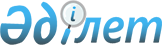 О внесении изменения в приказ Министра культуры и спорта Республики Казахстан от 16 ноября 2015 года № 354 "Об утверждении Правил выплаты субсидий государственным театрам, концертным организациям, культурно-досуговым организациям, музеям и циркам"Приказ Министра культуры и спорта Республики Казахстан от 10 мая 2023 года № 121. Зарегистрирован в Министерстве юстиции Республики Казахстан 12 мая 2023 года № 32473
      ПРИКАЗЫВАЮ:
      1. Внести в приказ Министра культуры и спорта Республики Казахстан от 16 ноября 2015 года № 354 "Об утверждении Правил выплаты субсидий государственным театрам, концертным организациям, культурно-досуговым организациям, музеям и циркам" (зарегистрирован в Реестре государственной регистрации нормативных правовых актов под № 12608) следующее изменение:
      в Правилах выплаты субсидий государственным театрам, концертным организациям, культурно-досуговым организациям, музеям и циркам (далее-Правила), утвержденных указанным приказом:
      приложение 1-1 к Правилам изложить в новой редакции согласно приложению к настоящему приказу.
      2. Департаменту экономики и финансов Министерства культуры и спорта Республики Казахстан в установленном законодательством Республики Казахстан порядке обеспечить: 
      1) государственную регистрацию настоящего приказа в Министерстве юстиции Республики Казахстан; 
      2) в течение трех рабочих дней после введения в действие настоящего приказа размещение его на интернет-ресурсе Министерства культуры и спорта Республики Казахстан;
      3) в течение трех рабочих дней после исполнения мероприятий, предусмотренных настоящим пунктом, представление в Департамент юридической службы Министерства культуры и спорта Республики Казахстан сведений об исполнении мероприятий. 
      3. Контроль за исполнением настоящего приказа возложить на курирующего вице-министра культуры и спорта Республики Казахстан.
      4. Настоящий приказ вводится в действие со дня его первого официального опубликования и распространяется на правоотношения, возникшие с 1 января 2023 года.
      "СОГЛАСОВАН"Министерство финансовРеспублики Казахстан
      "СОГЛАСОВАН"Министерство национальной экономикиРеспублики Казахстан Размер субсидий на покрытие убытков республиканских театров, концертных организаций и музеев
      Примечание. Расшифровка аббревиатур:НАО – некоммерческое акционерное общество;РГКП – республиканское государственное казенное предприятие.
					© 2012. РГП на ПХВ «Институт законодательства и правовой информации Республики Казахстан» Министерства юстиции Республики Казахстан
				
      Министр культуры и спортаРеспублики Казахстан

А. Оралов
Приложение к приказу
Министр культуры и спорта
Республики Казахстан
от 10 мая 2023 года № 121Приложение 1-1
к Правилам выплаты субсидий
государственным театрам,
концертным организациям,
культурно-досуговым
организациям, музеям и циркам
№ п/п
Размер субсидий из республиканского бюджета (в процентах %)
Наименование организаций
1
2
3
1.
92 %
НАО "Государственный театр оперы и балета "Астана Опера"
2.
90 %
РГКП "Казахский национальный театр оперы и балета имени Абая"
3.
90 %
РГКП "Казахский национальный театр драмы имени Мухтара Ауэзова"
4.
85 %
РГКП "Национальный русский театр драмы имени Михаила Лермонтова"
5.
87 %
РГКП "Государственный академический казахский театр для детей и юношества имени Габита Мусрепова"
6.
90 %
РГКП "Государственный академический русский театр для детей и юношества имени Наталии Сац"
7.
97 %
РГКП "Республиканский государственный академический корейский театр музыкальной комедии"
8.
95 %
РГКП "Республиканский государственный академический уйгурский театр музыкальной комедии имени Куддуса Кужамьярова"
9.
96 %
РГКП "Республиканский академический немецкий драматический театр"
10.
95 %
РГКП "Государственный ансамбль танца Республики Казахстан "Салтанат"
11.
97 %
РГКП "Государственный академический театр танца Республики Казахстан"
12.
93 %
РГКП "Казахская государственная филармония имени Жамбыла"
13.
90 %
РГКП "Казахский национальный оркестр народных инструментов имени Курмангазы"
14.
97 %
РГКП "Ансамбль классической музыки "Камерата Казахстана"
15.
93 %
РГКП "Государственная концертная организация "Қазақконцерт имени Розы Баглановой"
16.
95 %
РГКП "Государственный академический казахский музыкально-драматический театр имени Калибека Куанышбаева"
17.
90 %
РГКП "Центральный государственный музей Республики Казахстан"
18.
90 %
РГКП "Государственный музей искусств Республики Казахстан имени Абылхана Кастеева"
19.
88 %
РГКП "Государственная коллекция уникальных смычковых музыкальных инструментов"
20.
98 %
РГКП "Государственный музей "Центр сближения культур"
21.
98 %
РГКП "Национальный историко-культурный заповедник "Ордабасы"
22.
98 %
РГКП "Государственный историко-культурный музей-заповедник "Берел"
23.
98 %
РГКП "Государственный историко-культурный музей-заповедник "Есік"
24.
85 %
РГКП "Государственный археологический музей-заповедник "Отырар"
25.
95 %
РГКП "Национальный историко-культурный и природный музей-заповедник "Ұлытау"
26.
70 %
РГКП "Государственный историко-культурный музей-заповедник "Әзірет Сұлтан"
27.
95 %
РГКП "Государственный историко-культурный и литературно-мемориальный музей-заповедник Абая "Жидебай-Бөрілі"
28.
90 %
РГКП "Государственный историко-культурный музей-заповедник "Ежелгі Тараз ескерткіштері"
29.
97 %
РГКП "Государственный историко-культурный и природный музей-заповедник "Таңбалы"
30.
95 %
РГКП "Национальный музей Республики Казахстан"
31.
98 %
РГКП "Государственный историко-культурный музей-заповедник "Бозоқ"
32.
98 %
РГКП "Государственный историко-культурный музей-заповедник "Ботай"
33.
98 %
РГКП "Государственный историко-культурный музей-заповедник "Сарайшық"